I. PHẦN  TRẮC NGHIỆM: (7.0 điểm)Câu 1:	Cho bảng xét dấu: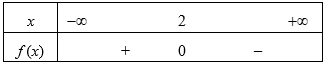 	Hàm số có bảng xét dấu như trên là của biểu thức nào sau đây?A. .	B. .	C. .	D. . Câu 2:	Cho nhị thức bậc nhất . Khẳng định nào sau đây đúng?A. với .	B. với .	C. với .	D. với .Câu 3:	Bất phương trình có nghiệm làA. .	B. .	C. .	D. .Câu 4:	Tìm tập nghiệm của bất phương trình .A. .	B. .	C. .	D. .Câu 5:	Tìm điều kiện của bất phương trình .A. .	B. 	C. 	D. Câu 6:	Tìm điều kiện của bất phương trình .A. .	B. .	C. .	D. .Câu 7:	Khẳng định nào sau đây đúng? A. .		B. .C. .		D. .Câu 8:	Cho nhị thức bậc nhất . Trong các mệnh đề sau, mệnh đề nào đúng?A. .	B. .C. .	D. .Câu 9:	Cho tam thức bậc hai . Tìm  để .A. .		B. .	C. .	D. . Câu 10:	Cho có bảng xét dấu dưới đây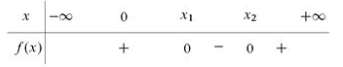 	Hỏi mệnh đề nào dưới đây đúng?A. .		B. .	C. .		D. .Câu 11:	Trong mặt phẳng tọa độ , cho hai điểm . Phương trình đường thẳng làA. .	B. .	C. .	D. .Câu 12:	Tập nghiệm của hệ bất phương trình .	A. .		B. .  	C. .	D. . Câu 13:	Cho tam thức bậc hai . Tìm tất cả giá trị của để .A. .B. .	C. .	D. .Câu 14:	Cho . Khẳng định nào sau đây là đúng?A., .		B., .C., .		D., .Câu 15:	Viết phương trình tổng quát của đường thẳng d đi qua và. A. .	B. .	C. .	D. . Câu 16:	Phương trình tham số của đường thẳng qua , làA. .	B. .	C. .	D. .Câu 17:	Viết phương trình tham số của đường thẳng đi qua điểm và có véc-tơ pháp tuyến . A. .	B. .	C. .	D. . Câu 18:	Miền nghiệm của bất phương trình  là nửa mặt phẳng chứa điểm nào? A. .	B. .	C. .	D. .Câu 19:	Với  thuộc tập hợp nào dưới đây thì nhị thức bậc nhất không dương?A. . 	B. .		C. .	D. .Câu 20:	Tập nghiệm của bất phương trình là:A. .	B. .	C. .	D. .Câu 21:	Cho bất phương trình . Miền nghiệm của bất phương trình?A. Nửa mặt phẳng chứa điểm  có bờ là đường thẳng  (không kể bờ).B. Nửa mặt phẳng chứa điểm  có bờ là đường thẳng  (kể cả bờ).C. Nửa mặt phẳng không chứa điểm  có bờ là đường thẳng  (không kể bờ).		D. Nửa mặt phẳng không chứa điểm có bờ là đường thẳng  (kể cả bờ).Câu 22:	Số nghiệm nguyên của hệ bất phương trình A. .	B. .	C. .	D. .Câu 23:	Tập xác định của hàm số  là :A. .	B. .	C. .	D. .Câu 24:	Tập nghiệm của bất phương trình .A. .	B. .	C. .	D. .Câu 25:	Cho bất phương trình Tìm giá trị nguyên dương nhỏ nhất của thỏa bất phương trình.A. 9.	B. 8.	C. 7.	D. 6.Câu 26:	Cho hình chữ nhật , biết và phương trình đường thẳng chứa cạnh là . Phương trình tổng quát của đường thẳng chứa cạnh làA. .	B. .	C. .	D. .Câu 27:	Cho các đường thẳng , và . Viết phương trình đường thẳng đi qua giao điểm của hai đường và song song với . A..	B..	C..	D.. Câu 28:	Cho tam giác có. Đường cao kẻ từ điểm của tam giác có phương trình làA. .	B. .	C. .	D. .Câu 29:	Cho tam giác có ; ; . Phương trình đường trung tuyến của tam giác là:A. .	B. .	C. .	D. .Câu 30:	Tìm các giá trị của tham số  để phương trình  vô nghiệm.A. .	B. .	C. .	D. .Câu 31:	Miền nghiệm của hệ bất phương trình  là phần không tô đậm của hình vẽ nào trong các hình?Câu 32:	Số giá trị nguyên của tham số  thỏa mãn bất phương trình  nghiệm đúng với  là?A. .	B. .	C. .	D. .Câu 33:	Trong mặt phẳng , cho đường thẳng có phương trình tham số: . Tìm phương trình tổng quát của đường thẳng đi qua điểm và vuông góc với . A. .	B. .	C. .	D. .Câu 34:	Hệ bất phương trình có nghiệm khiA.	.	B. .	C. .	D. .Câu 35:	Tập nghiệm của bất phương trình  là?A. .	B. .	C. .	D. .II. PHẦN  TỰ LUẬN: (3.0 điểm)Câu 36:	(1.0 điểm)  Giải bất phương trình .Câu 37:	(1.0 điểm) Trong mặt phẳng tọa độ , cho hai đường thẳng ,  và điểm . Gọi  là đường thẳng đi qua  và cắt  lần lượt tại  sao cho . Viết phương trình tổng quát của đường thẳng .Câu 38:	(0.5 điểm) Tìm tất cả các giá trị của tham số  để bất phương trình 
 vô nghiệm.ĐÁP ÁNI. PHẦN TRẮC NGHIỆMII. PHẦN  TỰ LUẬN: (3.0 điểm)Câu 36:	(1.0 điểm)  Giải bất phương trình .HƯỚNG DẪN CHẤM+) Trên , bpt đã cho trở thành  (loại).		0.25 điểm+) Trên , bpt đã cho trở thành  (loại).		0.25 điểm+) Trên , bpt đã cho trở thành  (nhận).		0.25 điểmVậy tập nghiệm cần tìm là .							0.25 điểmCâu 37:	(1.0 điểm) Trong mặt phẳng tọa độ , cho hai đường thẳng ,  và điểm . Gọi  là đường thẳng đi qua  và cắt  lần lượt tại  sao cho . Viết phương trình tổng quát của đường thẳng .HƯỚNG DẪN CHẤMTa có:  và . Suy ra: . 								0.25 điểmMà:   . Phương trình tổng quát của  đi qua  nhận làm VTPT là.							0.25 điểmCâu 38:	(0.5 điểm) Tìm tất cả các giá trị của tham số  để bất phương trình 
 vô nghiệm.HƯỚNG DẪN CHẤM vô nghiệm vô nghiệm vô nghiệm .Trường hợp 1: , ta có  (đúng).		Suy ra  (nhận).					0.25 điểmTrường hợp 2: ,    Vậy .					0.25 điểmCâu 39:	(0.5 điểm) Trong mặt phẳng với hệ toạ độ  cho tam giác ABC có A(4; 6), phương trình đường cao và trung tuyến kẻ từ đỉnh C lần lượt là  và . Viết phương trình tổng quát cạnh BC.HƯỚNG DẪN CHẤMGọi đường cao và trung tuyến kẻ từ C là CH và CM.Khi đó  CH có phương trình ,  CM có phương trình - Từ hệ -.- Từ hệ  							0.25 điểmPhương trình tổng quát BC qua  nhận  làm VTPT.								0.25 điểm------ HẾT ------       SỞ GD & ĐT ….    TRƯỜNG THPT …ĐỀ THI GIỮA HỌC KÌ 2 – NĂM HỌC 2021 - 2022         MÔN: TOÁN  LỚP 10  Thời gian làm bài : 90 Phút; (Đề có 35 câu trắc nghiệm và 4 câu tự luận)ĐỀ THI GIỮA HỌC KÌ 2 – NĂM HỌC 2021 - 2022         MÔN: TOÁN  LỚP 10  Thời gian làm bài : 90 Phút; (Đề có 35 câu trắc nghiệm và 4 câu tự luận)ĐỀ THI GIỮA HỌC KÌ 2 – NĂM HỌC 2021 - 2022         MÔN: TOÁN  LỚP 10  Thời gian làm bài : 90 Phút; (Đề có 35 câu trắc nghiệm và 4 câu tự luận)ĐỀ THI GIỮA HỌC KÌ 2 – NĂM HỌC 2021 - 2022         MÔN: TOÁN  LỚP 10  Thời gian làm bài : 90 Phút; (Đề có 35 câu trắc nghiệm và 4 câu tự luận)ĐỀ CHÍNH THỨC (Đề có 4 trang)ĐỀ THI GIỮA HỌC KÌ 2 – NĂM HỌC 2021 - 2022         MÔN: TOÁN  LỚP 10  Thời gian làm bài : 90 Phút; (Đề có 35 câu trắc nghiệm và 4 câu tự luận)ĐỀ THI GIỮA HỌC KÌ 2 – NĂM HỌC 2021 - 2022         MÔN: TOÁN  LỚP 10  Thời gian làm bài : 90 Phút; (Đề có 35 câu trắc nghiệm và 4 câu tự luận)Họ tên : ........................................................ Số báo danh : ...................Họ tên : ........................................................ Số báo danh : ...................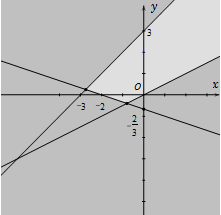 A.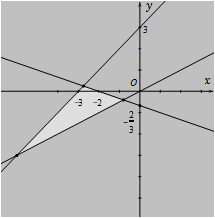 B.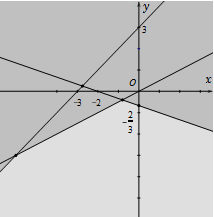 C.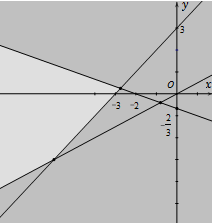 D.12345678910ADCBBDDDCA11121314151617181920BBBABDCDCA21222324252627282930ADDBDDDABA3132333435ADDBC